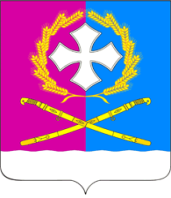 АДМИНИСТРАЦИЯ  ВОРОНЕЖСКОГО   СЕЛЬСКОГО ПОСЕЛЕНИЯУСТЬ-ЛАБИНСКОГО  РАЙОНАП О С Т А Н О В Л Е Н И Еот 02.03.2018г.	                          	  		                                       № 41                                                                 станица ВоронежскаяОб определении мест и способов разведения костров, а также сжигания мусора, сухой травы и иных отходов и материалов на территорииВоронежского сельского поселения Усть-Лабинского районаВ соответствии с Федеральным законом от 06.10.2003 года № 131-ФЗ «Об общих принципах организации местного самоуправления в Российской Федерации», Федеральным законом от 21.12.1994 № 69-ФЗ «О пожарной безопасности», постановлением Правительства Российской Федерации от 20.09.2016 года № 947 «О внесении изменений в Правила противопожарного режима в Российской Федерации», в целях повышения противопожарной устойчивости на территории Воронежского сельского поселения Усть-Лабинского района, руководствуясь Уставом Воронежского сельского поселения Усть-Лабинского района, п о с т а н о в л я ю:1. Утвердить прилагаемый порядок использования открытого огня и разведения костров на территории Воронежского сельского поселения Усть-Лабинского района.2. Юридическому отделу администрации Воронежского сельского поселения Усть-Лабинского района (Колпакова) обнародовать настоящее постановление и разместить на официальном сайте администрации Воронежского сельского поселения в сети «Интернет».3. Контроль за выполнением настоящего постановления возложить на главу Воронежского сельского поселения Усть-Лабинского района В.А. Мацко.4. Постановление вступает в силу со дня его обнародования.Глава  Воронежского сельского поселения Усть-Лабинского района      			                                           В.А.МацкоПриложениек постановлению администрации Воронежского сельского                              поселенияУсть-Лабинского районаот 02.03.2018 года № 41ПОРЯДОКиспользования открытого огня и разведения костров на территории Воронежского сельского поселения Усть-Лабинского района1. Настоящий Порядок использования открытого огня и разведения костров на территории Воронежского сельского поселения Усть-Лабинского района (далее – Порядок) устанавливает обязательные требования пожарной безопасности к использованию открытого огня и разведению костров на территории Воронежского сельского поселения Усть-Лабинского района (далее - использование открытого огня).2. Использование открытого огня должно осуществляться в специально оборудованных местах при выполнении следующих требований:а) место использования открытого огня должно быть выполнено в виде котлована (ямы) не менее чем 0,3 метра глубиной и не более 1 метра в диаметре или площадки с прочно установленной на ней металлической емкостью (например: бочка, бак, мангал) или емкостью, выполненной из иных негорючих материалов, исключающих возможность распространения пламени и выпадения сгораемых материалов за пределы очага горения, объёмом не более 1 куб. метра;б) место использования открытого огня должно располагаться на расстоянии не менее 50 метров от ближайшего объекта (здания, сооружения, постройки, открытого склада), 30 метров – от растущих групп лиственных кустарников;в) территория вокруг места использования открытого огня должна быть очищена в радиусе 10 метров от сухой травы и горючих материалов и отделена противопожарной минерализованной полосой шириной не менее 0,4 метра;г) лицо, использующее открытый огонь, должно быть обеспечено первичными средствами пожаротушения для локализации и ликвидации горения, а также мобильным средством связи для вызова подразделения пожарной охраны.3. При использовании открытого огня в металлической емкости или емкости, выполненной из иных негорючих материалов, исключающей распространение пламени и выпадение сгораемых материалов за пределы очага горения, минимально допустимые расстояния, предусмотренные подпунктами «б» и «в» пункта 2 настоящего Порядка, могут быть уменьшены вдвое. При этом устройство противопожарной минерализованной полосы не требуется.4. В целях своевременной локализации процесса горения емкость, предназначенная для сжигания мусора, должна использоваться с металлическим листом, размер которого должен позволять полностью закрыть указанную емкость сверху.5. В случаях выполнения работ по уничтожению сухой травы, горючих отходов, организации массовых мероприятий с использованием открытого огня допускается увеличивать диаметр очага горения до 3 метров. При этом минимально допустимый радиус зоны очистки вокруг очага горения сухой травы, горючих материалов в зависимости от высоты точки их размещения следует определять в соответствии с приложением к настоящему Порядку.6. При увеличении диаметра зоны очага горения должны быть выполнены требования пункта 2 настоящего Порядка. При этом на каждый очаг использования открытого огня должно быть задействовано не менее 2-х человек, обеспеченных первичными средствами пожаротушения и прошедших обучение мерам пожарной безопасности в соответствии с нормами пожарной безопасности, утвержденными приказом МЧС России от 12.12.2007 № 645 «Об утверждении норм пожарной безопасности «Обучение мерам пожарной безопасности работников организаций».7. В течение всего периода использования открытого огня до прекращения процесса тления должен осуществляться контроль за нераспространением горения (тления) за пределы очаговой зоны.8. Использование открытого огня запрещается:- при установлении на соответствующей территории особого противопожарного режима;- при поступившей информации о приближающихся неблагоприятных или опасных для жизнедеятельности людей метеорологических последствиях, связанных с сильными порывами ветра;- в емкости, стенки которой имеют огненный сквозной прогар;- при скорости ветра, превышающей значение 5 метров в секунду, если открытый огонь используется без металлической емкости или емкости, выполненной из иных негорючих материалов, исключающей распространение пламени и выпадение сгораемых материалов за пределы очага горения;- при скорости ветра, превышающей значение 10 метров в секунду.9. В процессе использования открытого огня запрещается:- осуществлять сжигание горючих и легковоспламеняющихся жидкостей (кроме жидкостей, используемых для розжига), взрывоопасных веществ и материалов, а также изделий и иных материалов, выделяющих при горении токсичные и высокотоксичные вещества;- оставлять место очага горения без присмотра до полного прекращения горения (тления);- располагать легковоспламеняющиеся и горючие жидкости, а также горючие материалы вблизи очага горения.10. После использования открытого огня место очага горения должно быть засыпано землей (песком) или залито водой до полного прекращения горения (тления).Специалист 2 категории юридического отдела администрации Воронежского сельского поселения Усть-Лабинского района	            	              О.М. Колпакова  Приложение к Порядку использования открытогоогня и разведения костров на территорииВоронежского сельского поселенияУсть-Лабинского районаДопустимый радиус зоны очистки и высоты точки размещения горючих материаловСпециалист 2 категории юридического отдела администрации Воронежского сельского поселения Усть-Лабинского района				    О.М. КолпаковаВысота точки размещения горючих материалов в месте использования открытого огня над уровнем земли, м11,522,53Минимальный допустимый радиус зоны очистки от места сжигания сухой травы и горючих материалов, м1520253050